ECE 329 Digital Circuit Design II + Lab.Fall 2018/2019LAB # 7										19.11.2018Objective:To learn about serial adders and 4-bit operations. Understanding the Serial Adder Working PrincipleDesigning 4-bit adder and subtractorDesign the circuit of Figure 1 on ORCAD and accomplish the following tasks.Procedure: Arrange two different digstim inputs for shift registers.Simulate your design on Orcad.Verify your results.Explain how this circuit works by your words.Design a 4-bit adder and 4-bit subtractor on ORCAD by using the element ADD1.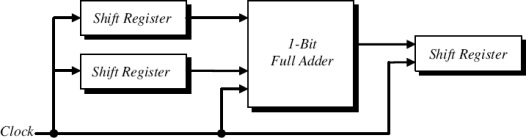 FIGURE -1